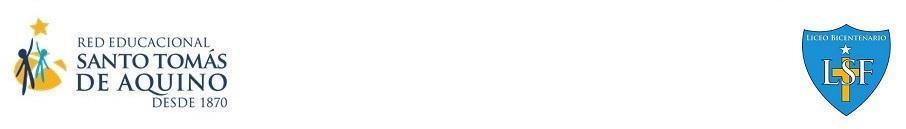 Contenidos Pruebas de CoberturasSéptimos a Segundos mediosSéptimos Básicos:Octavos Básicos:Primeros MediosSegundos Medios:asignaturaContenidosLENGUAJEComprensión Lectora. Localizar información , relacionar e interpretar información, reflexionar sobre el texto (cuentos, entrevistas, novelas, textos publicitarios)MATEMÁTICAAdición y sustracción de números enteros.Multiplicación y la división de fracciones positivasconcepto de porcentajeUtilizar el lenguaje algebraico Proporciones directas e inversasEcuaciones e inecuaciones linealesEl Círculoaplicar la fórmula del área de triángulos, paralelogramos y trapecios.tablas de frecuencias absolutas y relativasHISTORIAPrimeras civilizaciones El mar Mediterráneo como ecúmene y como espacio de circulación e intercambio,Edad Media:La civilización europea y su conformación .                     Las transformaciones que se producen en Europa a  partir del siglo XII,Legado de múltiples civilizaciones,  Conceptos de ciudadanía, democracia, derecho, república, municipio y gremio del mundo clásico y medieval y su Comparación con la sociedad contemporáneaCIENCIAS NATURALESLa materia en sustancias puras y mezclas.Efectos de las fuerzas gravitacional, de roce y elástica, entre otras.Las placas tectónicas. Volcanes.El clima.Características de infecciones de transmisión sexual  y medidas de prevención.Reproducción humana. Sexualidad.Sistema inmunológico.asignaturaContenidosLENGUAJEComprensión Lectora. Localizar información , relacionar e interpretar información, reflexionar sobre el texto (cuentos, novelas, artículos de opinión, textos no literarios informativo y reportaje)MATEMÁTICAmultiplicación y la división de números enterosMultiplicación y división con los números racionalesraíces cuadradas de números naturales: variaciones porcentuales en contextos diversos,noción de función por medio de un cambio linealfunción afínárea de superficies y el volumen de prismas rectos con diferentes bases y cilindrosteorema de Pitágoras (traslaciones, rotaciones y reflexiones) comprenden las medidas de posición, percentiles y cuartilestipos de gráficos HISTORIAComparación de  la sociedad medieval y moderna, El l Estado moderno Formación de la sociedad colonial americana La Ilustración  Independencia de las colonias hispanoamericanasConcepto de desarrollo Concepto de Derechos del Hombre y del Ciudadano reconociendo su vigencia actual en los Derechos HumanosCIENCIAS NATURALES Relación entre la función de una célula y sus partes. Sistemas del cuerpo humano. Nutrición.Circuitos eléctricos.Electricidad.Calor y temperatura.  Modelos atómicos.  Características de los átomos. Tabla periódica.asignaturaContenidosLENGUAJEComprensión Lectora. Localizar información , relacionar e interpretar información, reflexionar sobre el texto (cuentos, novelas, carta al director texto literario y no literario texto no literario informativo y texto no literario afiche)MATEMÁTICApotencias de base racional y exponente enteroproductos notables ecuaciones lineales área de la superficie y el volumen del conoconcepto de homoteciateorema de Talespropiedades de semejanza y de proporcionalidad tabla de doble entrada y nube de puntos.reglas de las probabilidades, la regla aditiva, la regla multiplicativa y la combinación de ambas, de manera concreta, pictórica y simbólicaconcepto de azar:HISTORIATransformaciones políticas y económicas de América y de Europa durante el siglo XIXFormación de la República de Chile Transformaciones de la sociedad en el cambio de siglo (cuestión social) Primera Guerra Mundial Geografía política de América Latina y de Europa durante el siglo XIX Funcionamiento del mercado BIOLOGÍAEvolución.Importancia de la fotosíntesis y la respiración celular en los ecosistemas.Organización de los ecosistemas, los ciclos y flujos de su funcionamiento.FÏSICAOndas.Sonido.Fenómenos luminosos y sus aplicaciones tecnológicas.La astronomía en Chile.QUÏMICAEstequiometríaFormación de compuestos útiles  para la vida.asignaturaContenidosLENGUAJEComprensión Lectora. Localizar información , relacionar e interpretar información, reflexionar sobre el texto (cuentos, novela, textos no literarios: carta al director, reportaje, afiche)MATEMÁTICAoperaciones con números realesrelaciones entre potencias, raíces enésimas y logaritmos: función cuadrática ecuaciones cuadráticasfórmulas del área de la superficie y del volumen de la esferarazones trigonométricas de seno, coseno y tangente en triángulos rectángulosUtilizar permutaciones HISTORIACrisis del Estado liberal decimonónico a comienzos del siglo XX, La Gran Depresión de 1929.Consecuencias de la Segunda Guerra Mundial, Sociedad chilena de mediados del siglo XX  Interpretaciones historiográficas sobre el golpe de Estado de 1973 y el quiebre de la democracia. Interpretaciones historiográficas sobre el golpe de Estado de 1973 y el quiebre de la democracia.Proceso de recuperación de la democracia durante la década de 1980.La dictadura militar.Concepto de Derechos Humanos.BIOLOGÍATransmisión de material genético.Manipulación genética.Hormonas. Ciclo menstrual.Sistemas reproductores femenino y masculino.Métodos de regulación de la fertilidad.paternidad y maternidad responsable.FÏSICAEfectos de la fuerza: leyes de Newton y diagramas de cuerpo libre.El Universo.MRU y MUALeyes de Kepler y ley de gravitación universal de Newton, sus aplicaciones y consecuencias.QUÏMICAPropiedades de las sustancias.Propiedades del carbono